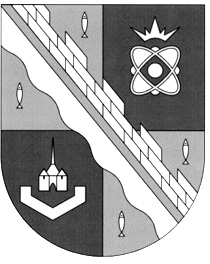                            администрация МУНИЦИПАЛЬНОГО ОБРАЗОВАНИЯ                                             СОСНОВОБОРСКИЙ ГОРОДСКОЙ ОКРУГ  ЛЕНИНГРАДСКОЙ ОБЛАСТИ                             постановление                                                      от 10/09/2021 № 1878О внесении изменений в постановление администрации Сосновоборского городского округа от 16.01.2018 № 57 «Об образовании при администрации Сосновоборского городского округа комиссии по бюджетным проектировкам на очередной финансовый год и плановый периоди рабочей группы по вопросам формированиядоходов местного бюджета»В связи с изменением штатного расписания, администрация Сосновоборского городского округа п о с т а н о в л я е т: 1. Внести изменения в постановление администрации Сосновоборского городского округа от 16.01.2018 № 57 «Об образовании при администрации Сосновоборского городского округа комиссии по бюджетным проектировкам на очередной финансовый год и плановый период и рабочей группы по вопросам формирования доходов местного бюджета» (с изменениями от 28.07.2020 № 1438):1.1. Заменить в составе рабочей группы при администрации Сосновоборского городского округа по вопросам формирования доходов  на очередной финансовый год и плановый период словосочетание «Заместитель главы администрации по вопросам жилищно-коммунального хозяйства» на «Заместитель главы администрации по жилищно-коммунальному комплексу».2. Общему отделу администрации (Смолкина М.С.) обнародовать настоящее постановление на электронном сайте городской газеты «Маяк».3. Отделу по связям с общественностью  (пресс-центр) Комитета по общественной безопасности и информации (Бастина Е.А.) разместить настоящее постановление на официальном сайте Сосновоборского городского округа.4. Настоящее постановление вступает в силу со дня официального обнародования и распространяется на правоотношения, возникшие с 1 января 2021 года.5. Контроль за исполнением настоящего постановления оставляю за собой.Первый заместитель главы администрацииСосновоборского городского округа                                                                          С.Г. ЛютиковИсп. Блеклова Е.ЕКФ (2-99-60) ПТСОГЛАСОВАНО: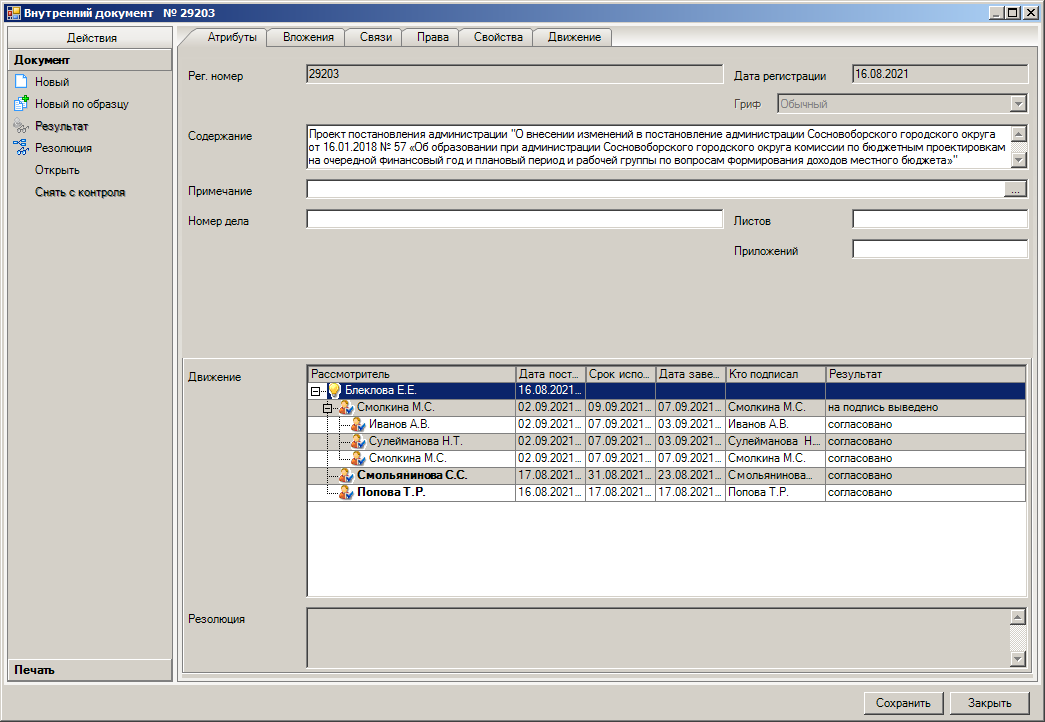                                                                                                                Рассылка:							Общий отдел, КФ,  пресс-центр.   